Horloge à découper et monter pour calculer les heures travailléeshttps://tipirate.net/imprimer/heures/199-horloge-a-decouper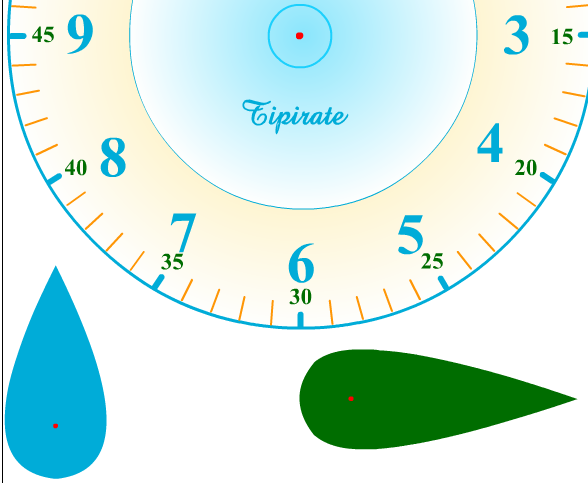 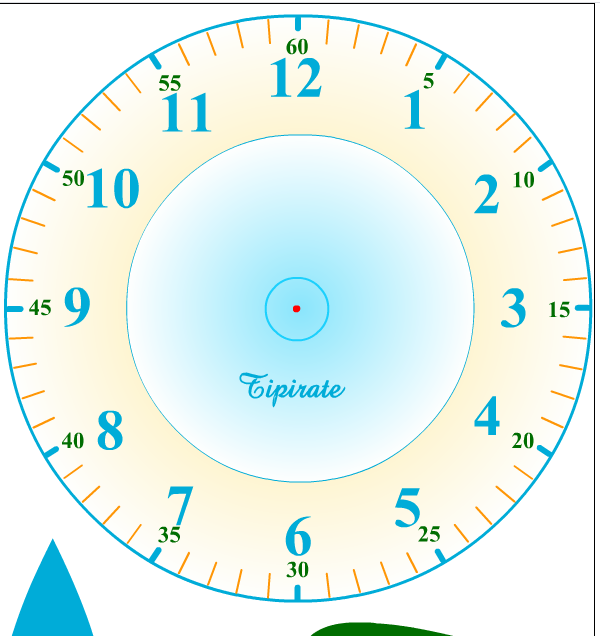 